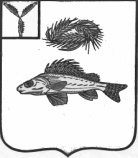 АДМИНИСТРАЦИЯ                                                                                              НОВОСЕЛЬСКОГО МУНИЦИПАЛЬНОГО ОБРАЗОВАНИЯ                                 ЕРШОВСКОГО МУНИЦИПАЛЬНОГО РАЙОНА                                            САРАТОВСКОЙ ОБЛАСТИР А С П О Р Я Ж Е Н И Еот   01.03.2022 года                                                                   № 8«О выборе способа определения поставщика»                  В соответствии с  Федеральным  законом  № 44- ФЗ от  05.04.2013г. «О контрактной системе в сфере закупок  товаров, работ,  услуг для обеспечения государственных и муниципальных нужд»:       Провести  аукцион в электронной форме  на выполнение работ по ремонту автодорог с.Дмитриевка, с.Каменная Сарма, с. Лобки-2, п.Кушумский, п.Новосельский, с.Чапаевка Новосельского муниципального образования Ершовского муниципального района Саратовской области.         1. Определить начальную (максимальную) цену контракта в размере 8 760 933  (восемь миллионов семьсот  шестьдесят тысяч девятьсот тридцать три) рубля 60 копеек.
         2.Утвердить прилагаемые  приложения к извещению.Глава Новосельского                                                                                           муниципального образования:                                    И.П. Проскурнина